Комплект монитора и панели вызова ST-MS607S-BK, ST-MS607S-WTМонитор с дисплеем 7” в комплекте с панелью вызова 600 ТВЛВозможность подключения дополнительной камерыПоддержка режима “Не беспокоить”4-х проводная линия связиДистанционное управление замком через панель вызоваВстроенный блок питания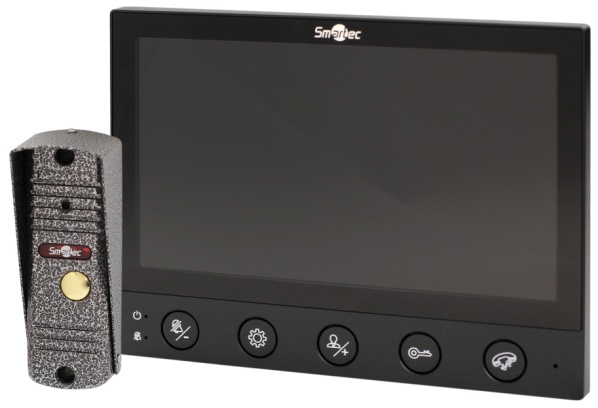 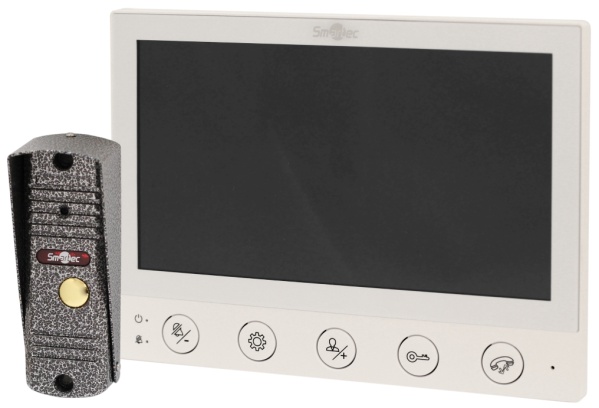 Комплекты монитора и панели вызова видеодомофонной связи ST-MS607S-BK и ST-MS607S-WT используются для реализации односторонней видеосвязи и двухсторонней аудиосвязи по 4-х проводной линии. Монитор обладает базовыми функциональными возможностями, при этом поддерживает подключение дополнительной видеокамеры.Технические характеристики монитораТехнические характеристики панели вызоваМодель:ST-MS607S-BKST-MS607S-WTЦвет:ЧерныйБелыйДисплей:7"7"Разрешение:800 х 480800 х 480Материал лицевой панели:ПластикПластикПанели вызова:1 (CVBS)1 (CVBS)Дополнительные камеры:1 (CVBS)1 (CVBS)Дополнительные мониторы:НетНетРежим записи:НетНетАудиосвязь:ДуплекснаяДуплекснаяДлительность разговора:120 секунд120 секундПитание:~220 В (AC) или 12 В (DC)~220 В (AC) или 12 В (DC)Потребляемая мощность:6 Вт6 ВтДиапазон рабочих температур:От -10 до +50 СОт -10 до +50 СДиапазон рабочей влажности:5%–95%5%–95%Габариты:175 х 131 х 20 мм175 х 131 х 20 ммКамера: 1/3” CMOSРазрешение: CVBS 600 ТВЛОбъектив: 3,7 мм, 68ИК подсветка:60, эффективное расстояние до 5 мМатериал:Алюминиевый сплавРеле управления замком:НР, НЗ, ОБЩ; 3 А, 30 В (DC)Питание:12 В (DC) от монитора, не более 150 мАДиапазон рабочих температур:От -40 до +60 СДиапазон рабочей влажности:5%–95%Габариты:122 х 41 х 23 мм